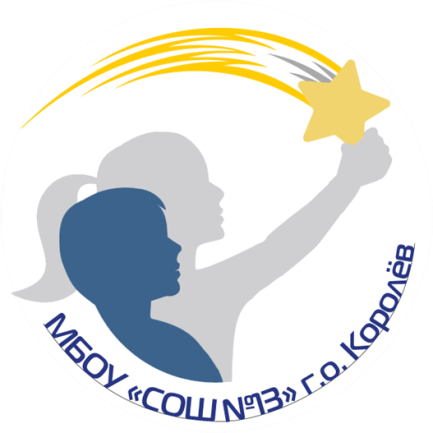 ПУБЛИЧНЫЙ ДОКЛАДМуниципального бюджетного общеобразовательного учреждения городского округа Королёв Московской области «Средняя общеобразовательная школа № 13»2022 – 2023 учебный годг. Королёв    2023 г.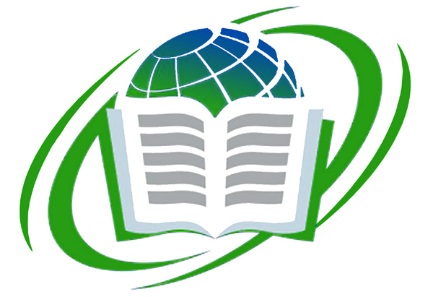 Публичный доклад директора Муниципального бюджетного общеобразовательного учреждения городского округа Королёв Московской области «Средняя общеобразовательная школа    № 13» является средством обеспечения информационной открытости и прозрачности нашего образовательного учреждения.В данном публичном отчете представлены результаты деятельности нашей образовательной организации за 2022-2023 учебный год. Выполняя муниципальное задание, мы эффективно старались использовать свои ресурсы, которые были направлены на полноту и качество выполняемых услуг. Ежегодно мы даем оценку выполнения поставленных перед нами задач и определяем перспективы развития на следующий год.Современное образование детей сегодня - это сфера личностного развития, объективно создающая ребенку условия и возможности получать образование творческое, поисковое, а значит развивающее.Каждый день к нам в школу приходят более полутора тысячи детей для добровольного и целенаправленного развития своих потенциальных возможностей, общения со сверстниками, пополнения собственных знаний. Мы учим не только приобретению качественных предметных знаний, но учим творить, улыбаться, стремиться к успеху и радоваться жизни. Мы создаем для учащихся такую комфортную среду, которая, действительно, становится развивающей и способствующей становлению успешной личности.Мы не исключаем тесную связь образовательной деятельности с практикой, возможностью реализовать познавательную активность детей за рамками образовательной среды в сфере самых разнообразных социальных практик. Мы выстраиваем для каждого ребенка индивидуальную образовательную траекторию, учитывая его интересы, склонности, ценности и возрастные особенности, включая учащихся с особыми образовательными способностями. Неформализованность содержания образования, ориентация деятельности на создание конкретного персонального продукта - все это учитывается при организации образовательных отношений в нашей школе. Особое внимание уделяется вопросам обеспечения безопасности жизнедеятельности учащихся, их защите от физического и морального насилия. Все задачи согласуются с государственной политикой Российской Федерации и отражены в Федеральном законе «Об образовании в Российской федерации», Конвенции ООН о правах ребенка.Наша школа сегодня - это гибкая и мобильная система, способная отвечать вызовам современности, при этом оставаясь стабильным институтом перспективного и безопасного детства, обладающее особым воспитательным потенциалом, которое позволяющим учащимся успешно адаптироваться к современному социуму, реализовать себя в условиях интенсивного развития новых технологий.Мы надеемся, что доклад будет способствовать увеличению числа социальных партнеров и повышению эффективности нашего взаимодействия. Публичный доклад поможет родителям, планирующим направить ребенка на обучение в МБОУ СОШ № 13, ознакомиться с укладом и традициями, условиями обучения, воспитания и труда, материально-технической базой и кадровым обеспечением, формами организации внеурочной деятельности, обеспечением безопасности образовательного учреждения, образовательными программами, перечнем дополнительных образовательных услуг. I. Общая характеристика образовательного учрежденияНаименование общеобразовательной организации: Муниципальное бюджетное общеобразовательное учреждение городского округа Королёв Московской области «Средняя общеобразовательная школа № 13» (МБОУ СОШ № 13)     Фамилия, имя, отчество директора: Сухова Ирина Ивановна Адрес общеобразовательной организации:141070, Московская область, г. Королёв, улица Терешковой, дом 7 (главный корпус)ИНН:5018044978Лицензия Министерства образования Московской области на осуществление образовательной деятельности Серия 50Л01 № 0007781 от 20.06.2016, регистрационный 
№ 75901, срок действия лицензии бессрочноСвидетельство о государственной аккредитации Серия 50А01 № 0001272
от 28.07.2016, регистрационный № 3923.Лист записи Единого государственного реестра от 07.09.2021.Устав общеобразовательной организации утвержден 25 августа 2021 г. №807-ПАМБОУ СОШ №13 является средней общеобразовательной школой. 24 августа 2021 года в связи с реорганизацией создан образовательный комплекс (МБОУ СОШ № 7 присоединилась к МБОУ СОШ № 13 и теперь является корпусом 2). С 1953 по 1957 годы в школе №7 учился Стрекалов Геннадий Михайлович, советский и российский космонавт-исследователь космического корабля «Союз Т-3» и орбитальной станции «Салют-6»; бортинженер космического корабля «Союз Т-11» и орбитального научно-исследовательского комплекса «Салют-7» — «Союз Т-10», лётчик-космонавт СССР № 49, совершивший пять космических полётов. В память о выпускнике на фасаде школы установлена мемориальная доска.     С 1 сентября 2021 года школа осуществляет свою деятельность в двух корпусах. Первый корпус располагается по адресу улица Терешковой, д.7, второй корпус – улица Октябрьская, д. 23. ул. Терешковой, д.7    1 корпус                                 ул. Октябрьская, д. 23    2 корпусВ 2022/23 учебном году в школе открыто 53 класса и обучается 1656 учеников:на уровне начального общего образования -  22 класса, 755 обучающийся, на уровне основного общего образования - 27 классов, 803 обучающийся,на уровне среднего общего образования - 4 класса, 98 обучающихся.     В МБОУ СОШ № 13 функционируют компьютерные классы, спортивный и актовый залы, все классы оснащены современной техникой; все рабочие места педагогов – компьютерами, везде имеется высокоскоростной интернет100 мб/сек, интерактивные доски, мультимедийные проекторы, множительная техника; в учебном процессе в начальной школе используются интерактивные комплекты ФГОС. В марте 2022 года в корпусе 2 был открыт робоквантум.II. Оценка образовательной деятельности      Образовательная деятельность в МБОУ СОШ № 13 организуется в соответствии с Федеральным законом от 29.12.2012 № 273-ФЗ «Об образовании в Российской Федерации», ФГОС начального общего, основного общего образования, среднего общего образования, СанПин 2.4.2.2821-10 «Санитарно-эпидемиологические требования к условиям и организации обучения в общеобразовательных учреждениях», основными образовательными программами по уровням, включая учебные планы, годовые календарные графики, расписание занятий.III. Структура и органы управления в МБОУ СОШ №13   Управление школы осуществляется в соответствии с Федеральным Законом «Об образовании в РФ», с государственными стандартами изучения соответствующих предметов, с нормативными документами областного и муниципального образования, с Уставом школы.     Система управления состоит из функции управления, административно – хозяйственной деятельности, функции образования, функции воспитания и профессионального роста педагогических кадров, функции координации действий и другие.Управление осуществляется в следующих формах:в форме административного управления (директор и его заместители);в форме самоуправления (выборные субъекты управления); в форме соуправления (представительные субъекты управления – представители тех или иных органов).Первый уровень структуры – уровень директора (по содержанию – это уровень стратегического управления). Директор школы определяет совместно с Управляющим советом школы стратегию развития школы, представляет её интересы в государственных и общественных инстанциях. Директор школы несет персональную юридическую ответственность за организацию жизнедеятельности школы, создает благоприятные условия для развития школы.На втором уровне структуры (по содержанию – это тоже уровень стратегического управления) функционируют традиционные субъекты управления: Управляющий совет школы, педагогический совет, родительский совет, общее собрание трудового коллектива, профсоюзный орган.Третий уровень структуры управления представлен методическим советом. Методический совет – коллегиальный совещательный орган, в состав которого входят руководители школьных методических объединений: гуманитарного цикла, естественно-математического цикла, начального образования, классных руководителей.Четвёртый уровень организационной структуры – уровень обучающихся. По содержанию – это тоже уровень оперативного управления, но из-за особой специфичности субъектов, этот уровень скорее можно назвать уровнем «соуправления». Иерархические связи по отношению к субъектам четвёртого уровня предполагают курирование, помощь, педагогическое руководство.В школе созданы органы ученического самоуправления, ученические организации. Органы ученического самоуправления действуют на основании утвержденных Положений.Органы школьного самоуправления, их функции и полномочияФормами самоуправления школы являются:* общее собрание трудового коллектива* педагогический совет* общешкольный родительский комитет школы*совет старшеклассниковКаждое структурное подразделение успешно выполняет свои функции в соответствии с целями и задачами образовательного учреждения по обучению и воспитанию школьников.IV. Учебный план и его особенности     Учебный план 2022-2023 учебного года способствовал реализации следующих целей и задач: - Осуществление оптимальной организации учебно-воспитательного процесса, способствующей приобретению опыта данной возрастной категории учащихся по получению нового знания, его преобразованию и применению. - Обеспечение равного доступа к полноценному образованию разным категориям обучающихся, в соответствии с их способностями, индивидуальными склонностями и потребностями; - Создание условий для формирования внутренней позиции школьника, желания и умения учиться, охраны и укрепления физического и психического здоровья ребенка;- Реализация ФГОС; - Обеспечение взаимодействия урочной и внеурочной деятельности;- Создание мотивационной обстановки для осознанного выбора школьниками профессий.     При составлении учебного плана соблюдается преемственность между уровнями обучения и классами, сбалансированность между предметными циклами, отдельными предметами. Уровень недельной учебной нагрузки на ученика не превышает предельно допустимого.Учебный план основного общего образования 5-9 классы обеспечивает введение в действие и реализацию требований Федерального государственного образовательного стандарта основного общего образования, определяет содержание и общий объем учебной нагрузки обучающихся, не превышающий максимально допустимый объем аудиторной нагрузки обучающихся.                 Учебный план обеспечивает выполнение гигиенических требований к режиму     образовательного процесса, установленных СанПиН 2.4.2.2821-10 «Санитарно-эпидемиологические требования к условиям и организации обучения в общеобразовательных учреждениях» и предусматривает:5-летний срок освоения образовательных программ основного общего образования для             5-9 классов.продолжительность учебного года в 5 - 8 классах - 34 учебные недели.продолжительность учебного года в 9 классах - 33 учебные недели. Для обучающихся 5-9 классов максимальная продолжительность учебной недели составляет      5 дней в неделю в первую смену. продолжительность учебного года в 10 классах - 34 учебные недели.продолжительность учебного года в 11 классах - 33 учебные недели.     Максимальная недельная аудиторная нагрузка обучающихся соответствует нормативным требованиям СанПиН 2.4.2.2821-10 «Санитарно-эпидемиологические требования условиям и организации обучения в общеобразовательных учреждениях» и составляет:5 класс – 29 часов; 6 класс – 30 часов; 7 класс – 32 часа; 8 класс – 33 часа;9 класс – 33 часа; 10 класс-34 часа; 11 класс-34 часа.Внеурочная деятельность для 1-11 классов имеет воспитательную и социально-педагогическую направленность. В соответствии с требованиями ФГОС внеурочная деятельность обучающихся организуется по направлениям личности обучающегося (духовно-нравственное, социальное, обще-интеллектуальное, общекультурное, спортивно-оздоровительное). Учебный план на уровне среднего общего образования направлен на реализацию следующих целей:выполнение в полной мере государственного заказа, т.е. планирование содержания образования в соответствии с предметными областями знаний;создание условий для развития интересов и способностей учащихся, проявление их активности, подготовки учащихся к решению жизненно важных проблем, раскрытие их творческого потенциала, обеспечение психологической комфортности и формирование положительной мотивации учения;усиление воспитательного потенциала в социально-гуманитарной направленности содержания общего образования;усиление личностной направленности образования;обеспечение вариативного базового образования.Уровень среднего общего образования ориентирован на 2-летний нормативный срок освоения государственных образовательных программ среднего общего образования.Среднее общее образование – завершающий уровень общего образования, призванная обеспечить функциональную грамотность и социальную адаптацию обучающихся, содействовать их общественному и гражданскому самоопределению:создание условий для дифференциации содержания обучения старшеклассников с широкими и гибкими возможностями построения индивидуальных образовательных программ;обеспечение базового изучения отдельных учебных предметов программы среднего общего образования;установление равного доступа к полноценному образованию разным категориям обучающихся в соответствии с их способностями, индивидуальными образовательными потребностями;расширение возможностей социализации обучающихся;обеспечение преемственности между общим и профессиональным образованием, более эффективная подготовка выпускников школы к освоению программ профессионального высшего образования.В 10-11 классах учебный план составлен на основе Федерального базисного учебного плана для образовательных учреждений Российской Федерации, реализующих программы общего образования и на основании социального запроса обучающихся школы и их родителей (законных представителей).        Учебные предметы представлены для изучения с обучающимися на базовом уровне универсального обучения с учетом нормативов учебного времени, установленного СанПиНами.    Базовые общеобразовательные учебные предметы – учебные предметы федерального компонента, направленные на завершение общеобразовательной подготовки обучающихся. Учебный план предполагает функционально полный, но минимальный их набор.Использование часов вариативной части (компонента образовательного учреждения) учебного плана направлено на: - решение проблем, выявленных в процессе обучения и направленных на обеспечение достижений обучающимися уровня государственных образовательных стандартов; - создание условий для развития познавательных интересов;- получение дополнительной подготовки для прохождения государственной итоговой аттестации обучающихся и самоопределения выпускников 11-х классов; - дальнейшее самообразование, саморазвитие обучающихся; - подготовку к выбору предпрофильной направленности образования в основной школе;       Учебный план 10-11 классов обеспечивает среднее общее образование как завершающую ступень общего образования, предполагает достижение функциональной грамотности, способствует общему и гражданскому самоопределению обучающихся.Режим работы школы       Школа функционирует в следующем режиме: занятия проводятся в одну смену; начало занятий – 08.00.Учебный план первой ступени общего образования на текущий учебный год является нормативным документом, определяющим распределение учебного времени, отводимого на изучение различных предметов обязательной части и части, формируемой участниками образовательных отношений, максимальный объем обязательной нагрузки обучающихся, нормативы финансирования.        Продолжительность учебного года на первой ступени общего образования составляет:- в 1 классах - 33 учебные недели;- во 2,3,4 классах – 34 учебные недели.       Продолжительность уроков – 45 минут (за исключением первого полугодия в первом классе).       Обучение в первом классе осуществляется с соблюдением следующих дополнительных требований: используется «ступенчатый» режим обучения в первом полугодии (в сентябре, октябре – по 3 урока в день по 35 минут; в ноябре, декабре – по 4 урока по 35 минут; январь – май – по 4 урока по 45 минут. Во 2-4 классах урок 45 минут в середине учебного дня динамическая пауза продолжительностью не менее 40 минут.Обязательная недельная нагрузка обучающихся:- 21 час в 1-ых классах;- 23 часа во 2-х,3-х, 4-х классах;- 29 часов в 5 классах;- 30 часов в 6 классах;- 32 часа в 7 классах;- 33 часа в 8-9 классах;- 34 часа в 10-11 классах     Особенности учебного плана      Образовательная недельная нагрузка равномерно распределялась в течение учебной недели, при этом объем максимально допустимой общей аудиторной нагрузки в течение дня не превышал: для обучающихся 1-х классов – 4 уроков и один раз в неделю 5 уроков за счет урока физической культуры; для обучающихся 2-3 классов – 2 дня по 4 урока и 3 дня по 5 уроков, в 4-х классах – 1 день 4 урока, 4 дня по 5 уроков; для обучающихся 5-7 классов – не более 7 уроков; для обучающихся 8-11 классов – не более 8 уроков.для обучающихся 1-х классов – не более 4 уроков;      Объем домашних заданий во 2-3 классах – 1,5 ч., в 4-5 классах – 2 ч., в 6-8 классах – 2,5 ч., в 9-11 классах – до 3,5 ч. Домашние задания первоклассникам не задавались.      Расписание уроков составлялось отдельно для обязательных и факультативных занятий. Между началом факультативных занятий и последним уроком осуществлялся перерыв продолжительностью 45 минут.      Организация обучения в условиях пятидневной учебной недели осуществлялась в 1-11 классах ОУ.      На настоящий момент в школе преподавались следующие иностранные языки: английский язык (основной), немецкий язык (второй иностранный).      Все классы начальной школы занимаются по УМК «Школа России».     Обучение в первых классах осуществлялось с соблюдением следующих дополнительных требований: - учебные занятия проводились по 5-дневной учебной неделе и только в первую смену; - обучение проводилось без оценивания знаний учащихся и домашних заданий; - использовались дополнительные недельные каникулы в середине третьей четверти. V. Особенности образовательного процесса     Методическая тема школы:     Модернизация технологий и содержания обучения и воспитания в соответствии с новым федеральным государственным образовательным стандартом/     Цель:     Обеспечение качественного, эффективного обучения и развития ценностных личностных качеств ребенка, формирующих внутреннюю позицию, направленную на его социальную активность и конкурентоспособность в обществе.     Задачи:развитие критического проектного мышления;обучение эффективным коммуникациям и работе в команде; стимулирование интереса   к высокотехнологичным профессиям и формирование инженерных навыков;формирование эффективной системы выявления, поддержки и развития способностей и талантов у детей и молодежи, основанной на принципах справедливости, всеобщности и направленной на самоопределение и профессиональную ориентацию всех обучающихся;индивидуальная работа с обучающимися с низкими результатами обучения;воспитание в социуме толерантности к детям- инвалидам;подготовка детей-инвалидов к самостоятельной жизни в обществе, формирование у них социальных компетенций;гармонизация языковой ситуации и межэтнических отношений;обновление содержания и технологий непрерывного профессионального обучения педагогических кадров.      Основными целями деятельности МБОУ СОШ № 13 и осуществляемого ею образовательного процесса являются:Формирование общей культуры личности обучающихся на основе усвоения обязательного минимума содержания общеобразовательных программ;Адаптация обучающихся к жизни в обществе;Создание основы для осознанного выбора и последующего освоения профессиональных образовательных программ;Воспитание гражданственности, трудолюбия, уважения к правам и свободам человека, милосердия, любви к окружающей природе, Родине, семье.         Школа осуществляет обучение и воспитание в интересах личности, общества, государства, обеспечивает охрану здоровья и создание благоприятных условий для разностороннего развития личности, в том числе возможности удовлетворения потребности обучающегося в самообразовании и получении дополнительного образования.Характеристика образовательных программ по уровням:Начальное общее образование (1 – 4 классы)     В 2022-2023 учебном году 1 – 4-е классы работали по Федеральному государственному образовательному стандарту начального общего образования, по авторским программам учебно-методического комплекта «Школа России».     Статус программ - базовый уровень;     Программы – образовательные.Основное общее образование (5-9 классы)В 2022-2023 учебном году 5- 9-е классы работали по Федеральному государственному образовательному стандарту основного общего образования.Статус программ - базовый уровень;Программы – образовательные.Среднее общее образование (10-11 классы)     В 2022-2023 учебном году 10-11-е классы работали по Федеральному государственному образовательному стандарту основного общего образования.Статус программ - базовый уровень;Программы – образовательные.Структура классов образовательного учреждения в 2022-2023 учебном годуVI. Инновационная деятельность и социальное партнерствоС 2018 г. школа является участником всероссийского проекта ранней профессиональной ориентации школьников 6 – 11 классов «Билет в будущее» и регионального проекта «Путевка в жизнь школьникам Подмосковья – получение профессии вместе с аттестатом»;  С 2021 г. – ресурсный центр по реализации образовательной программы предметной области «Технология», социальным партнером является Технологический университет им. дважды Героя Советского Союза, летчика-космонавта А.А. Леонова;С 2022 г. – МБОУ СОШ № 13 является академической площадкой АСОУ «Разработка и апробация технологии персонифицированного подхода в детском коллективе художественной направленности дополнительного образования в школе».VII. Результаты сдачи ЕГЭ            Единый Государственный экзамен в 2023 году проходил в установленные сроки на основании приказа Минпросвещения России и Рособрнадзора от 07.11.2018 № 190/1512 «Об утверждении Порядка проведения государственной итоговой аттестации по образовательным программам среднего общего образования» (зарегистрирован Минюстом России 10.12.2018, регистрационный № 52952) и в соответствии с документом «Методические рекомендации по подготовке и проведению единого государственного экзамена в пунктах проведения экзаменов в 2023 году» Средний балл по школе - 60,1 Сравнение результатов ЕГЭ  за последние пять лет* статистика средних баллов ЕГЭ в 2023 году взята с сайта https://4ege.ru/ege-gia/68114-srednie-bally-ege-2023.html     Результаты ЕГЭ 2023 года в МБОУ СОШ №13 свидетельствуют о стабильно высоком уровне подготовки участников экзамена по русскому языку. Выпускники школы показывают также результаты по профильной математике стабильно выше, чем средний балл по РФ.. По большинству предметов средний балл сопоставим со средними результатами по РФ.      Главной задачей будущего года остается работа, направленная на отсутствие числа экзаменуемых, набравших балл ниже минимального, и увеличение количества участников, набравших от 71 до 100 баллов.Результаты обучающихся при проведении государственной итоговой аттестациив 11-м классе (в баллах) за 2022-2023 учебный год       Таким образом, 5 человек из 51 (9,8%) в сумме трех экзаменов набрали 250 баллов и более, а еще 8 человек (15,7%) показали сумму баллов по трем экзаменам выше 220 баллов (в сумме это больше четверти выпускников с высокими результатами ЕГЭ.     Анализ результатов ЕГЭ дает возможность:выявить сильные и слабые стороны преподавания учебных предметов, проанализировать причины снижения результатов ЕГЭ по отдельным учебным предметам;в условиях реализации Федерального государственного образовательного стандарта среднего общего образования определить направления совершенствования образовательного процесса;искать способы усовершенствования методики преподавания учебных предметов, повышения результативности учебных достижений обучающихся, уровня социализации и адаптации к современным условиям жизни.VIII. Результаты Основного Государственного экзамена-2023           Основной Государственный экзамен в 2023 году проходил в штатном режиме в установленные сроки на основании приказа Минпросвещения России и Рособрнадзора от 07.11.2018 № 189/1513 «Об утверждении Порядка проведения государственной итоговой аттестации по образовательным программам основного общего образования» (зарегистрирован Минюстом России 10.12.2018, регистрационный № 52951) и в соответствии с документом «Методические рекомендации по подготовке и проведению единого государственного экзамена в пунктах проведения экзаменов в 2023 году» Итоги ОГЭ-2023Образовательные результаты на основании внешней оценкиобучающихся при проведении государственной итоговой аттестации в 9-х классах в 2022-2023 учебном году     *учитывалась сумма баллов только тех обучающихся, которые сдали экзамен на "4" и "5"     Качество знаний в параллели 9-х классов на основании данных Школьного портала составляет 15,3%. Это значит, что выпускники 9-х классов показали очень хорошие результаты при прохождении государственной итоговой аттестации, как в каждом корпусе, так и по школе в целом. Система подготовки обучающихся к выполнению заданий ГИА-9, выстроенная каждым учителем-предметником, приносит запланированные результаты.IX. Социальный паспорт МБОУ СОШ № 13 - Кол-во учащихся на 1 сентября 2022 г. - 1650 человек- Полные семьи (количество) –79%- Неполные семьи (количество) – 21%- Число учащихся с ограниченными возможностями здоровья – 12 человек, из них кол-во обучающихся, занимающихся по программам VII- VIII - 5- Число обучающихся, являющихся детьми-инвалидами – 18 из них занимающихся по программам VII -2 – VIII  - 2- Число обучающихся, проживающих в замещающих семьях (опека) – 24 - Число обучающихся, состоящих на учёте с алко/наркозависимостью - 0- Число обучающихся, состоящих на внутришкольном учёте —8 - Число обучающихся состоящих на учёте в ОДН г.о. Королёв —9- Число обучающихся (семей), состоящих на учёте в КДН и ЗП — 3- Число обучающихся, воспитывающихся в многодетных семьях – 513 (249 семей)- Число обучающихся, воспитывающихся в семьях, где работают оба родителя - 982- Число обучающихся, воспитывающихся в семьях, где оба родителя являются безработными - 3- Число обучающихся, воспитывающихся в семьях, где один родитель является безработным -298- Число обучающихся, где оба родителя являются инвалидами- 0- Число обучающихся, где один из родителей является инвалидом - 12- Число обучающихся, воспитывающихся в семьях, где оба родителя имеют высшее образование - 751- Число обучающихся, где один родитель имеет высшее образование - 389- Число обучающихся, имеющих постоянную регистрацию по месту жительства —1218- Число обучающихся, имеющих временную регистрацию по месту жительства -405- Число обучающихся, имеющих регистрацию в другом муниципальном образовании (не по месту жительства) –27- Число обучающихся, не имеющих регистрации – 0- Число обучающихся иностранных граждан – 94 - Число обучающихся для которых русский язык не является родным -58- Число обучающихся, чья семья сменила место жительства /страну, регион –27- Количество обучающихся, проживающих в благоустроенных квартирах -1501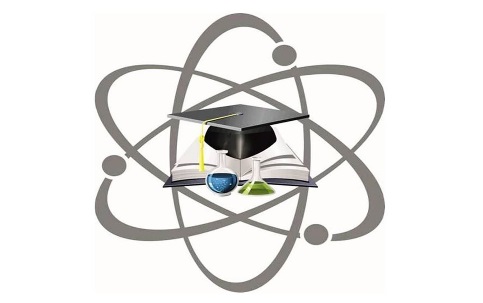 X. Участие обучающихся в олимпиадах, конкурсах, турнирах, соревнованиях     В соответствии с Федеральным законом от 29.12.2012 №273 ФЗ «Об образовании в РФ», Порядком проведения всероссийской олимпиады школьников, утвержденным приказом Министерством просвещения Российской Федерации от 27.11.2020  № 678, Положением о проведении муниципального этапа всероссийской олимпиады школьников в Московской области, утвержденным распоряжением Министерством образования от 27.05.2021 № Р-390, на основании письма Министерства образования Московской области от 17.08.2021 № Исх-16274/1609к, приказа Комитета образования Администрации городского округа Королёв Московской области от 23.08.2022 № 528а «О подготовке и проведении школьного и муниципального этапов  всероссийской олимпиады школьников в городском округе Королёв Московской области в 2021/2022 учебном году» приказом МБОУ СОШ №13 от 58 от 25.08.2022 «О подготовке и проведении школьного этапа всероссийской олимпиады школьников по общеобразовательным предметам  в 2022 – 2023 учебном году» в МБОУ СОШ № 13 состоялся школьный и муниципальный этапы всероссийской олимпиады школьников по общеобразовательным предметам.     Традиционно школьники принимали активное участие в различных этапах всероссийской олимпиады школьников по общеобразовательным предметам в 2022 – 2023 учебном году.Количество учащихся – участников, победителей и призеров МБОУ СОШ № 13 этапов Всероссийской олимпиады школьников по общеобразовательным предметам (сводная таблица) в 2022-2023 учебном году в сравнении с предыдущими результатами за прошлый учебный год:          Школьный этап:     В школьном этапе всероссийской олимпиады школьников принимали участие обучающиеся 4 – 11 классов.Муниципальный этап:       В муниципальном этапе всероссийской олимпиады школьников приняли участие обучающиеся 6 – 11 классов. Обучающимися было занято 66 призовых мест                                (10 победителей и 56 призеров).  Региональный этап:       В региональном этапе всероссийской олимпиады школьников приняли участие обучающиеся 9 – 11-ых классов, всего 8 человек по 6 предметам. Участие обучающихся в интеллектуальных конкурсах:     Всероссийская онлайн-олимпиада «Безопасные дороги – 5 победителей, 5 призеров,               2 участника     Олимпиада «Безопасный интернет» для учеников 1 – 9 классов – 9 победитель, 4 призера     Всероссийская олимпиада «Вершина математических знаний» - 1 победитель     Всероссийская олимпиада по математике Учи.ру – 5 победителей, 6 призеров     Международная игра-конкурс «Русский Медвежонок – языкознание для всех» -                     1 победитель, 1 призер     Всероссийская олимпиада по русскому языку и литературе  Учи.ру –  5 победителей,              1 призер, 2 участника     Олимпиада по окружающему миру и экологии для учащихся 1 – 9 классов – 3 победителя,   3 участника     Онлайн-Олимпиада по математике НИИ ЭВРИКА – 1 победитель     Всероссийская олимпиада «Эколята – молодые защитники природы» - «Планета в наших руках» - 3 участника     Всероссийская олимпиада по шахматам Учи.ру – 2 победителя, 1 призер, 1 участник     Всероссийская онлайн-олимпиада по русскому языку для учащихся 1 – 9 классов –               1 победитель, 1 участник     Международная олимпиада «Лесная математика 2022» - 3 участника     Всероссийский изобразительный диктант – 4 победителя, 1 призер     Городская предметная олимпиада «Совенок» по русскому языку – 1 призер     Городская предметная олимпиада «Совенок» по математике – 1 призер     Городская предметная олимпиада «Совенок» по окружающему миру – 1 призер     Зональный этап конкурса проектных и учебно-исследовательских работ в рамках региональной конференции общеобразовательных организаций «Что, как и почему?»  -             1 призер, 2 участника     Международный турнир 4-классников – 1 призер     Всероссийская олимпиада школьников по английскому языку «Учитель школы будущего» -  1 победитель, 2 призера     Муниципальное первенство по робототехнике «(номинация «Робосумо») – 1 призер,             2 участника     Городской турнир «Математическая регата – 2022 – 2023» -  6 участников     XV Южно-Российская межрегиональная олимпиада школьников «Архитектура и искусство в 2022 – 2023 учебном году» - 2 участника     Международный конкурс по математике «Кенгуру» - 1 победитель, 8 призеров,                   28 участников     Московская олимпиада школьников (ИЗО) – 1 участник     Олимпиада по музыкальной литературе по теме М.И. Глинка – 1 победитель     Всероссийский конкурс сочинений – 1 участник     Муниципальный конкурс учебных исследовательских работ на английском языке среди учащихся 7 – 11 классов – 4 призера     Городские Общественно-научные Гагаринские чтения – 3 участника     Всероссийская Сеченовская олимпиада школьников по химии – 1 призер     Пироговская олимпиада для школьников по химии – 1 призер     Всесибирская олимпиада школьников по химии – 1 призер     Межрегиональная химическая олимпиада школьников им. академика П.Д. Саркисова –         1 призер     Муниципальный дистанционный конкурс чтецов на английском языке для обучающихся      3 – 11 классов – 2 призера, 1 участник     Всероссийский патриотический конкурс «Память сильнее времени» -  5 участников     Городской конкурс детского и юношеского изобразительного, декоративно-прикладного, технического и медиа-творчества «Верный друг» - 1 призер, 5 участников     Конкурс рисунков «Безопасные дороги глазами ребенка» - 8 участников     Муниципальный детский писательский конкурс «Проба пера» -  3 победителя, 6 призеров, 2 участника     X Муниципальный открытый конкурс портретов «Моя любимая мама» - 1 призер,                7 участников     Муниципальный конкурс детского творчества «Рождественские подарки своими руками» - 2 победителя     Муниципальный отборочный этап международного конкурса-фестиваля декоративно-прикладного искусства «Пасхальное яйцо – 2023» - 1 призер, 2 участника     Всероссийский ежегодный конкурс детских рисунков «Лес – наш главный интерес» -           1 участник     Областной онлайн-конкурс «Юные патриоты Подмосковья», посвященный памятным датам: Битва под Москвой, День героев России, День Конституции РФ – 1 участник     Городской конкурс детского и юношеского изобразительного, декоративно-прикладного, технического и медиа-творчества «Дни науки и техники» - 1 победитель, 1 призер     II Всероссийский конкурс-фестиваль творчества и искусств «Чудесница-зима» -                    2 победителя     Конкурс школьных сочинений «Моя семья» - 2 призера     Конкурс детских и юношеских экопроектов Московской области «Экоподмосковье – 2022» - 3 победителя     Всероссийский конкурс детско-юношеского творчества по пожарной безопасности «Неопалимая купина» - 2 участника     Конкурс юных чтецов «Веселый багаж Маршака» - 1 победитель, 1 призер, 2 участника     Конкурс литературного творчества «Человек доброй воли» - 2 призера     Всероссийский конкурс юных чтецов «Живая классика» -  2 победителя, 2 призера     Смотр-конкурс детско-юношеского творчества «Детям Подмосковья – безопасную жизнедеятельность» - 5 участников     Муниципальный конкурс «Вектор будущего» - 1 призер     IV Зональный конкурс натюрморта – 1 победитель     Международный конкурс «Узорная буквица» - 2 победителя, 1 участник     Городской конкурс изобразительного и декоративно-прикладного творчества «Самоцветы» - 1 победитель     Областной фестиваль детского и юношеского технического творчества «Юные таланты Московии» - 1 победитель     Международный конкурс «Расскажи миру о своей Родине» - 4 участника     Муниципальный конкурс сочинений «Профессия, которую я выбираю» - 1 призер,                3 участника.     В свете возрастающей значимости олимпиад и конкурсов как показателя высокого уровня индивидуальных достижений обучающихся, педагогический коллектив школы нацелен на оказание адресной поддержки ребят, способных и готовых бороться за призовые места в различных интеллектуальных состязаниях.Дополнительное образование      В течение 2022 – 2023 учебного года школа создавала условия для реализации потребностей обучающихся и их родителей в дополнительных образовательных услугах.Охват обучающихся программами дополнительного образования в ОУ      Школьный театр «МАГиЯ» - победитель муниципального конкурса театральных коллективов «Весь мир – театр»     Фольклорный ансамбль «Забавушка» - лауреат 1 степени Всероссийского многожанрового фестиваля-конкурса культуры и искусства «Притяжение».     Коллектив кружка «Бардовская песня» - победитель Международного конкурса «Мозаика искусств».     Дополнительное образование в МБОУ СОШ № 13 осуществляется через персонифицированное финансирование дополнительного образования детей. По социально-педагогическому направлению занимались – 32 человека, по художественному – 125 человек, по техническому – 88 человек, физкультурно-спортивному – 145 человек. Итого –                  390 человек, что составляет 24%.XI. Воспитательная работа     Воспитательная работа в МБОУ СОШ № 13 строится в соответствии с Программой воспитательной работы в школе.      Ведущими целями воспитательной работы являются:      • обеспечение условий для разностороннего позитивного развития личности каждого ребенка, оказание ему помощи в разрешении возрастных и ситуативных противоречий, максимальное использование для этого особенностей и возможностей школы, педагогов, ученического коллектива, родителей;     • создание оптимальной социально-психологической среды, педагогической атмосферы, основанной на открытых, доброжелательных отношениях и взаимном уважении всех членов школьного коллектива;      • переосмысление педагогическим коллективом сути образовательного процесса, осознание и обеспечение ключевой роли в нем развития, саморазвития ребенка.      Исходя из поставленных целей, были определены основные задачи воспитательной работы:      • выявление и развитие природных задатков и творческого потенциала каждого обучающегося;     • развитие чувства собственного достоинства;     • философско-мировоззренческая подготовка молодежи;     • формирование общечеловеческих норм гуманистической морали, культуры общения;     • приобщение учащихся к системе культурных ценностей;     • воспитание уважения к закону, развитие гражданской и социальной ответственности; • воспитание уважительного отношения к труду;     • воспитание и развитие потребности в здоровом образе жизни.            Системный подход к воспитательной работе реализуется в четырех основных направлениях:      •   организация воспитывающей среды, повседневной жизнедеятельности лицеистов.      • формирование нравственных, субъект-субъектных отношений в школьном коллективе.      •   индивидуальное воспитание и самовоспитание учащихся.      • включение школьников в активную творческую деятельность.     Воспитательная система, принятая педагогическим коллективом школы, направлена на обеспечение целостности и гибкости воспитательного процесса, его движение к индивидуально-ориентированному подходу к учащимся, к неразрывному единству учебного и воспитательного процесса, охватывает всех членов школьного коллектива, создает условия для их плодотворного сотрудничества на различных уровнях и этапах школьной жизни.      Воспитательная работа МБОУ СОШ № 13 реализуется по следующим модулям:С 2020 г. в школе осуществляет свою деятельность театральная студия «МАГиЯ»(режиссёр М.А. Груздев), в которой занимается более 40 человек – учеников школы. В 2022 – 2023 учебном году состоялась очередная премьера - спектакль А.Н. Островского «Свои люди – сочтёмся» к 200-летию со дня рождения великого писателя и драматурга.       В 2022 – 2023 учебном году обучающиеся школы были на экскурсиях в Кремле, Третьяковской галерее, в Московском планетарии, Королёвском историческом музее, Музеи РКК «Энергия», кондитерской фабрике им. Бабаева, Музее истории молока и глазированного сырка, Музее Отечественной военной истории, Музее Эйнштейна в Москве,  Музее ЦНИИМАШ, Оружейной палате Московского Кремля, Александровской слободе, Музее «Экспериментаниум», Музее елочных игрушек, на фабрике «Жостово»,  и др., всего было проведено 48 образовательных экскурсий, выезды в такие города как: Москва, Сергиев Посад, Александров, Ногинск, Мышкин, Кострома, Казань.Взаимодействие МБОУ СОШ № 13 с учреждениями СПО города Королёва, государственными и негосударственными городскими предприятиями, и учреждениями, представителями родительской общественности по вопросам профориентации     В жизни каждого человека появляется момент, когда он вынужден задумываться о своём будущем после окончания школы. И вопрос о поиске, выборе профессии является одним из центральных, и в этом смысле судьбоносным, так как задаёт «тон» всему дальнейшему профессиональному пути.     Ориентация старшеклассников на профессиональный труд и выбор своего профессионального будущего выступает как неотъемлемая часть всего учебно-воспитательного процесса при обязательном дополнении его информационной и консультативной работой, практической деятельностью для развития склонностей и способностей учащихся к труду.     Предприятия и организации, которые являются партнёрами по проведению профориентационной работы:      1). ОАО РКК «Энергия» - Соглашение о стратегическом партнерстве в области подготовки кадров.     2). ГБОУ ВО МО «Технологический университет» – Договор о профессиональном обучении по программам подготовки в рамках приоритетного проекта «Путевка в жизнь школьникам Подмосковья – получение профессии вместе с аттестатом».     3). МЦК – Техникум имени С.П. Королёва, Колледж космического машиностроения и технологий, Техникум технологий и дизайна -  Договор о профессиональном обучении по программам подготовки в рамках приоритетного проекта «Путевка в жизнь школьникам Подмосковья – получение профессии вместе с аттестатом».     4) Дом Научной Коллаборации им. А.М. Исаева – Договор о сетевом взаимодействии.     5). Московский городской педагогический университет – Договор о сотрудничестве.     6). Московский государственный областной университет – Договор о научно-практическом сотрудничестве.     Были проведены следующие мероприятия: цикл лекций, проведённый сотрудниками ФГУП ЦНИИмаш; посещение Дней открытых дверей в ГБОУ ВО МО «Технологический университет», «Университетские субботы», МЦК – Техникум имени С.П. Королёва, Техникум технологий и дизайна, Колледж космического машиностроения и технологий, Московском областном государственном университете, Московский городской педагогический университет и др. образовательные организации; участие в Международной Открытой олимпиаде Технологического университет; посещение мастер-классов WorldSkills Russia Junior в МЦК – Техникуме имени С.П. Королёва; тематические родительские собрания в Колледже космического машиностроения и технологий «Первые шаги к выбору профессии»; отбор претендентов на заключение договора о целевом обучении в Московском областном государственном университете; прохождение педагогической практики студентами педагогических вузов на базе МБОУ СОШ № 13.Работа с родительской общественностью.     Организация работы с семьей в МБОУ СОШ № 13 строится на основе установления заинтересованного диалога и сотрудничества, перерастающего в активную помощь родителей, направленную на обеспечение главной функции воспитательной системы - развитость, целостность личности.     В деле воспитания детей родители наши союзники. В школе регулярно проводятся классные собрания для родителей, на которых родители могут побеседовать с преподавателями - предметниками.     Родители являются полноправными участниками учебно-воспитательного процесса.     Основными мероприятиями, направленными на реализацию работы с родителями, являются:собрания для родителей; системное информирование родителей о поведении и результатах учебной деятельности их ребенка; индивидуальные беседы с родителями с целью изучения условий и микроклимата семейного воспитания, индивидуальных особенностей детей и родителей; участие родителей в работе Управляющего совета школы; осуществление мер по социальной поддержке семей учащихся; использование потенциала родителей в проведении совместных мероприятий;организация встреч с родителями будущих первоклассников; составление социального паспорта класса, школы.     В 2022 – 2023 учебном году были проведены следующие совместные мероприятия с родительской общественностью: Акции «Посади дерево», «Сирень Победы», экологические субботники, родители принимали участие в праздниках «Мы стали школьниками», «Последний звонок», «До свидания, первый учитель», во Всероссийской акции «Единый день сдачи ЕГЭ родителями» и др. Традиционными стали праздничные концерты, посвященные встречам с членами городских общественных организаций «Жители блокадного Ленинграда» и Бывших Несовершеннолетних Узников Фашизма.     Чтобы школа жила и развивалась в нынешних социально-экономических условиях, ей необходима поддержка и союзники, в первую очередь в лице родителей.Работа с родителями – одно из самых сложных направлений в профессиональной деятельности педагога.      Первым и решающим условием положительного взаимодействия считаем доверительные отношения между школой и родителями. Необходимо, чтобы у родителей возник интерес к процессу воспитания, уверенность в своих силах. Важен диалог между родителями и педагогами, обмен мнениями, поиск совместных решений, общие усилия, необходимые для развития ребенка. Родителям нужна поддержка, помощь и просто добрый совет.Школьное самоуправление.     Воспитательная система школы включает в себя становление и развитие ученического самоуправления, как на уровне организации конкретного дела (совет дела), так и класса (актив класса) в отдельности.Школьное ученическое самоуправление в МБОУ СОШ № 13 реализуется на двух уровнях.     Первый уровень – классное ученическое самоуправление - классные коллективы со 2-11 класс. На этом уровне проходят основные виды деятельности, адаптированные под возраст ребят (познавательная, трудовая, игровая, спортивная, художественно-эстетическая, патриотическая). Деятельность инициируется как классными руководителями на уровне классов, так и со стороны школы (общешкольная деятельность и мероприятия). Вовлечение учащихся в органы классного самоуправления, выявление членов Ученического актива школы, распределение обязанностей внутри класса, формирование совета класса – деятельность, осуществляемая на уровне класса.     Второй уровень – школьное ученическое самоуправление, школьный ученический Совет  - орган, состоящий из представителей 5-11 классов (по 2 представителя от класса). Этот уровень возможен благодаря: наличию активистов классов и их заинтересованности в общешкольных делах, активности классных руководителей в поддержке работы школьного ученического самоуправления, оказывающих помощь в различных мероприятиях школьного самоуправления. Основными направлениями работы школьного ученического самоуправления являются культура, досуг, правопорядок, спорт, экологические субботники.     Школьный ученический совет представляет собой группу учащихся 5-11 классов, которые добровольно участвуют в организации и проведении мероприятий, инициированных как школой, так и самими обучающимися.      Совет старшеклассников участвовал в проведении следующих мероприятий: праздник «Здравствуй, школа!», «Мы стали школьниками», праздничный концерт, посвященный Дню учителя, Международному женскому дню 8 марта, концерты, посвященные встречам с членами городских общественных организаций «Жители блокадного Ленинграда» и Бывших Несовершеннолетних Узников Фашизма, торжественные линейки, посвященные Дню народного единства, Дню Победы. Старшеклассники принимали участие в организации различных акций: «Сирень Победы», «Посади дерево», «Помощь жителям Донбасса», «Новый год для всех!». Первый раз в этом учебном году прошли мероприятия в рамках «Умные каникулы».XII. Кадровое обеспечение     В школе имеются необходимые кадровые возможности для обеспечения учебно-воспитательного процесса. Руководство школой осуществляют: директор, заместители директора по учебной работе, заместитель директора по воспитательной работе, заместитель директора по административно-хозяйственной деятельности. В учреждении сложился квалифицированный педагогический коллектив, мотивированный на работу.      В 2022 – 2023 учебном году в МБОУ СОШ № 13 работает 81 педагог, из них:                     3 педагогических работника имеют звание «Почетный работник общего образования РФ», 6 педагогов - победители национального проекта «Образование», 15 человек награждены Почетной грамотой Министерства образования и науки Российской Федерации;                22 человека - грамотой Министерства образования Московской области; 60% педагогов имеют первую и высшую квалификационные категории.XIII. Обеспечение безопасных условий труда и учебыОхрана здоровья и жизни обучающихся и персонала школы, профилактика травматизма, пожарной безопасности, антитеррористической защищенности, создание безопасных условий труда и учебы является главной задачей любого образовательного учреждения.Безопасность школы является приоритетной в деятельности администрации и педагогического коллектива школы. Поэтому в целях обеспечения безопасного режима функционирования школы, создания необходимых условий для проведения учебно-воспитательного процесса, охраны жизни и здоровья детей в 2022-2023 учебном году проводилась целенаправленная работа по следующим направлениям:общие организационно-распорядительные мероприятия;организация антитеррористической защищенности;обеспечение пожарной безопасности;обеспечение электробезопасности;обеспечение санитарно-эпидемиологического благополучия;обеспечение безопасности на дорогах и водоемах;взаимодействие с родителями, правоохранительными, городскими структурами.Реализация вышеперечисленных задач осуществлялась в следующих направлениях:защита здоровья и сохранение жизни учащихся и сотрудников школы;знание и соблюдение техники безопасности обучающимися и работниками школы;обучение учащихся методам обеспечения личной безопасности и безопасности окружающих на уроках ОБЖ, окружающему миру и внеклассных мероприятиях.организацию охраны образовательного учреждения;вопросы обеспечения пропускного режима на территорию и в здание школы;инженерно-техническое оснащение охранной деятельности по обеспечению безопасности школы.В целях обеспечения надежной охраны здания, помещений и имущества, безопасного функционирования образовательного учреждения, своевременного обнаружения и предотвращения опасных ситуаций, поддержания порядка и реализации мер по защите персонала, обучающихся в период их нахождения на территории, в здании и упорядочения работы школы, издан приказ от 14.07.2022г. № 76 «Об организации охраны, пропускного и внутриобъектового режимов работы в здании и на территории МБОУ СОШ № 13» в 2022-2023 учебном году Непосредственную охрану здания и территории, соблюдение пропускного режима осуществляет на договорной основе ООО ЧОО «КРИПТОН». Порядок работы сотрудников охраны определен соответствующими инструкциями и локальными актами.Пропускной контроль осуществляется сотрудником охраны у главного входа в здание школы. Пост охраны оснащается спецсредствами и комплектом документов по организации физической охраны учреждения, в т.ч. по организации пропускного и внутриобъектового режимов, а также стационарной и переносной кнопкой тревожной сигнализации (КТС). Проверка КТС проводится ежедневно с записью в журнале установленной формы. Пост оснащен системой контроля и управлением доступа (СКУД), ручным металлодетектором и двумя стационарными рамками металлодетекторами.В здание и на территорию школы обеспечивается только санкционированный доступ должностных лиц, персонала, обучающихся, посетителей и транспортных средств с записью в журналы установленной формы.Ежедневно организовано перед началом рабочего дня проведение следующих проверок: безопасности территории вокруг здания школы, состояния пломб на дверях запасных выходов, хозяйственных помещений; состояний холла, рекреаций, коридоров, мест для раздевания и хранения верхней одежды, лестничных проходов; безопасного содержания электрощитов и другого специального оборудования; целостность окон, исправности открывающихся решёток на окнах помещения первого этажа здания школы, отсутствия подозрительных предметов, состояние  запасных выходов.Директором, заместителем директора школы по безопасности, а также дежурным администратором школы и учителем, ежедневно контролируется пропускной режим, прибытие и порядок пропуска обучающихся и сотрудников перед началом занятий.Особое внимание уделяется проверке безопасности содержания мест проведения массовых мероприятий в школе (актового зала, спортивного зала, площадок на территории школы и др. мест).Проведены повторные инструктажи с обучающимися и персоналом школы с регистрацией в журналах установленной формы.Два раза в год 1 сентября 2022 и 1 января 2023 производилась корректировка Паспорта безопасности, все изменения занесены в лист корректировки.Проведены родительские собрания по вопросам обеспечения безопасности, совершенствованию и содержанию охраны, антитеррористической защищенности школы, активного их участия в воспитании бдительности, ответственности за личную и коллективную безопасность у детей.Проведено совещание с педагогическим составом на тему: «Обеспечение безопасности обучающихся в образовательном учреждении и предупреждение агрессивного и противоправного поведения подростков».Все вновь принятые работники были ознакомлены должностной инструкцией, с инструкциями по охране труда, с инструкциями по пожарной безопасности, с инструкциями антитеррористического характера. Администрацией школы с ними проведены вводный и первичный инструктаж по охране труда на рабочем месте.Со всеми работниками школы и обучающимися в начале учебного года и после зимних каникул были проведены первичные и повторные инструктажи по охране труда и технике безопасности на рабочем месте с регистрацией в журналах установленной формы.Пристальное внимание уделяется обеспечению безопасности детей во внеурочное время. Все праздники, экскурсии, походы, поездки оформляются приказами директора о безопасности обучающихся и ответственности учителей, проводятся инструктажи о безопасности движения, делаются рекомендации по поведению во время таких мероприятий, издаются приказы директора с занесением записи в журнал об ответственности учителя за проведенное мероприятие.Со всеми вновь принятыми работниками педагогического и обслуживающего персонала заключены трудовые договора, в котором оговорены права и обязанности работника, режим труда и отдыха, оплата, социальные гарантии.С целью предотвращения профессиональных заболеваний, обеспечения здоровья учащихся и работников образовательного учреждения, все работники нашей школы прошли обязательный медицинский осмотр при поступлении на работу и периодический медосмотр в установленном порядке.По разработанной и согласованной с Роспотребнадзором Программе производственного контроля производилась дезинфекция и дезинсекция, дератизация помещений, контрольные замеры по освещенности, микроклимату и наличию вредных веществ в помещениях. Ежегодно составляются акты приемки образовательного учреждения к новому учебному году. Они отражают санитарно-гигиенические, противопожарные, антитеррористические мероприятия, а также соответствие помещений и оборудования требованиям техники безопасности.В помещениях школы строго соблюдаются требования техники безопасности, регулярно проводятся профилактические беседы по предупреждению детского травматизма. Мероприятия по предупреждению детского дорожно-транспортного травматизма:1. Оформлены стенды по правилам дорожного движения; 2. На родительских собраниях обсуждался вопрос о профилактике детского дорожно-транспортного травматизма;3. На итоговых классных часах в конце каждой четверти классными руководителями проводятся инструктажи по правилам безопасного движения на дорогах;4. Ежедневно в начальной школе перед окончанием последнего урока учителями проводилась минутка безопасности;5. В течение года с детьми проводили беседы инспекторы ГИБДД.Проводились также и иные мероприятия в целях профилактики ДДТТ.Вопросы охраны труда и безопасности систематически выносились на рассмотрение и обсуждались на совещаниях при директоре.В результате проделанной работы за 2022 – 2023 учебный год в школе были достигнуты следующие результаты:обеспечение здоровых и безопасных условий труда; безопасная организация учебного процесса; предупреждения травматизма; безопасная эксплуатация здания и технических средств обучения; создания оптимального режима труда и отдыха.XIV. Библиотечно-информационное обеспечение        В течение прошедшего учебного года в школьной библиотеке всё содержание работы было построено согласно намеченным целям и задачам.      Основными направлениями деятельности школьной библиотеки являлись:           - обеспечение учебного процесса всеми формами и методами библиотечного и информационно-библиографического обслуживания;          - содействия педагогическому коллективу в воспитании обучающихся;          - привитие любви к книге, воспитание бережного отношения к печатным изданиям.        Библиотечное обслуживание осуществляется в соответствии с «Положением о библиотеке» в МБОУ СОШ №13.       В течение года библиотека школы выполняла образовательную, информационную, культурную функции. Исходя из основных задач школы по образованию и воспитанию обучающихся, главными задачами работы библиотеки являются:            - формирование у обучающихся информационной культуры, любви к книге, культуры чтения, умения и навыков независимого пользователя;          - содействие всеми формами и методами воспитанию всесторонне-развитой личности, создание максимально благоприятных условий для её умственного, нравственного, эмоционального и физического развития;          - обеспечение учебно-воспитательного процесса школы и самообразования обучающихся путём библиотечного и информационного обслуживания.       Читатели получали во временное пользование печатные издания и другие виды изданий из фонда библиотеки, пользовались библиографическим и справочно-информационным обслуживанием, принимают участие в массовых мероприятиях.              Основные показатели:                  Объем библиотечного фонда школьной библиотеки на 01.07.2023 г.  составил- 73380 экземпляра.             Всего в фонде учебной литературы – 52791 экземпляров, из них нового заказа на 2023-2024 учебный год поступило – 3927 экз.                 Методическая и художественная литература в количестве – 15 683 экземпляров.             ЭФУ за 2016г. в количестве – 387 экземпляров.             Учебных пособий в фонде в количестве – 4172экземпляров, из них нового заказа на 2023-2024 учебный год поступило – 420 экз.             Брошюры, журналы в количестве – 347 экземпляров.       Обеспеченность учебной литературой, а также дидактическими материалами по математике, алгебре, геометрии, атласами по истории и географии из школьного фонда составила -100%.    Удовлетворения потребности учащихся, в учебниках согласно утвержденной программе и учебному плану образовательного учреждения по классам: 1-4 класс -100%; 5-9 классы – 100%; 10-11 классы -100%Списания учебной литературы и учебных пособий, было оформлено «29» декабря 2022 года – 8942 экземпляра.Основные относительные показатели работы школьной библиотеки за 2022-2023 учебный год     В целях привлечения читателей в библиотеку и формирования у школьников информационной культуры, культуры чтения проводились библиотечные уроки, на которых учащиеся знакомились с новинками периодических изданий, предназначенными для их возраста, узнали о справочном аппарате энциклопедий, о работе с различными словарями. На одном из уроков учащимся рассказывалось о структурных элементах учебника как книги. Учащиеся узнали, чем полезен учебник школьнику, для чего нужен форзац учебника, что расположено в конце учебника и т.д. Все эти знания, полученные на занятиях, полезны любому школьнику, так как пригодятся при самостоятельной работе с книгой и текстом вообще.  В школьной библиотеке были проведены, различные формы массовой и индивидуальной работы.         Массовые мероприятия: библиотечные уроки, беседы, литературные игры, библиографические уроки, экскурсии.       Важнейшим направлением деятельности библиотеки является раскрытие фонда через выставки. В библиотеке оформлялись разнообразные книжные выставки, как к юбилейным и знаменательным датам, так и к различным месячникам. Особое внимание уделяется выставкам, посвященным писателям-юбилярам. Читателям предлагается краткая биография писателя, выставляются его книги, портрет, проводились викторины.        Книжные выставки: тематические, обзорные, информационные, а также выставки, посвященные календарным датам.Основные направления ближайшего развития МБОУ СОШ № 13 и задачи на 2023-2024 учебный год     Стремительное развитие общества, научно-технические изменения требуют от образовательных организаций своевременного реагирования и постоянного усовершенствования системы обучения и воспитания. Школа как основная и самая продолжительная ступень образования, в современном мире становится ключевым фактором обеспечения нового качества образования, от которого зависит дальнейшая жизненная успешность и каждого человека, и общества в целом. Модель современной школы должна соответствовать целям опережающего инновационного развития экономики и социальной политики государства.     Основные направления ближайшего развития МБОУ СОШ № 13 и задачи на 2022-2023 учебный год определяются в соответствии с Государственной программой Российской Федерации «Развитие образования» (2018 - 2025 гг.) и Программой развития МБОУ            СОШ № 13.     Исходя из структуры образовательной организации и анализа работы за отчетный период (2022-2023 учебный год) можно выделить наиболее актуальные проблемы и сформулировать следующие задачи:повышение качества образования в соответствии требованиям ФГОС нового поколения;реализации модели профильного образования;актуализация дополнительного образования детей с разными возможностями;расширение перечня педагогических технологий, регулярно применяемых в образовательном процессе;мотивация педагогов к саморазвитию и самосовершенствованию с дальнейшей аттестацией на квалификационную категорию;обеспечение доступности качественного образование;реализация траектории индивидуального развития, индивидуальных образовательных маршрутов обучающихся;создание системной подготовки к интеллектуальных конкурсам и олимпиадам.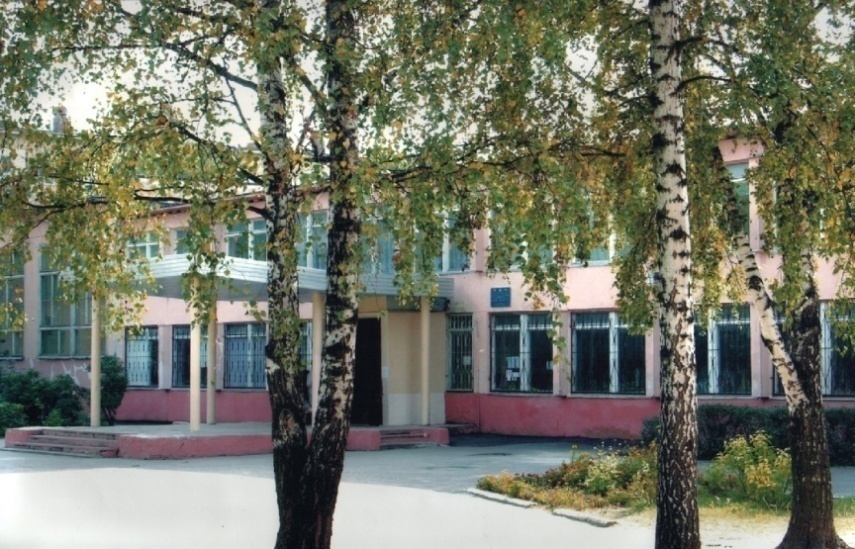 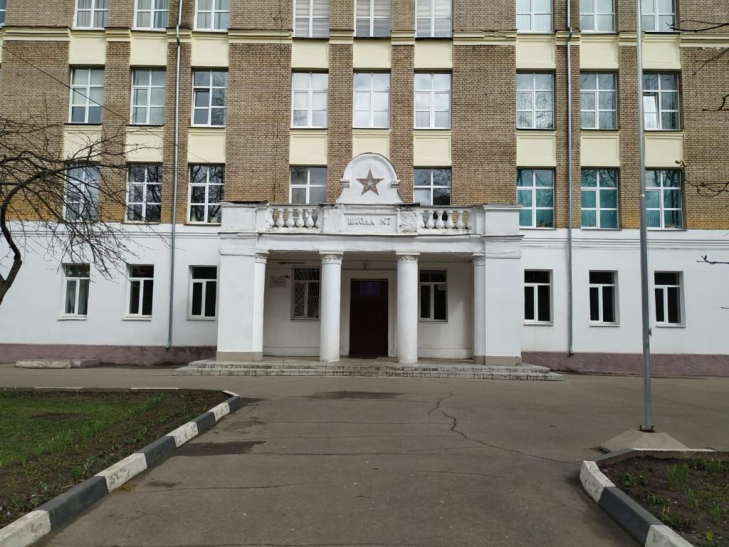      Учебный план 1 – 4-ых классов ориентирован на 4-летний нормативный срок освоения основной образовательной программы начального общего образования (реализация ФГОС НОО), 5 – 9-ых классов – на 5-летний нормативный срок освоения основной образовательной программы основного общего образования (реализация ФГОС ООО),  10 – 11-ых классов – на 2-летний нормативный срок освоения основной образовательной программы среднего общего образования (реализация ФГОС СОО).     Образовательная программа начального общего образования принята на педагогическом совете (Протокол №1 от 29.08.2022 г.) и утверждена Приказом №51/4 от 26.08.2022 г.       Образовательная программа основного общего образования принята на педагогическом совете (Протокол №1 от 29.08.2022 г.) и утверждена Приказом №51/4 от 26.08.2022 г.     Образовательная программа среднего общего образования принята на педагогическом совете (Протокол №1 от 29.08.2022 г.) и утверждена Приказом №51/4 от 26.08.2022 г.        Учебный план образовательной организации утвержден 30.08.2022 г. приказ № 53.Всего учащихся1659 (на 01.09.2022) /1650 (на 30.05.2023)Классов53Средняя наполняемость классов30I уровень – начальные классы31II уровень – основная школа30III уровень – старшие классы25Профиль обучения 10 - 11 классовУниверсальный профиль – корпус1Гуманитарный профиль  – корпус 2          Название предметаКол-во обучающихся, сдававших ЕГЭКол-во обучающихся, сдававших ЕГЭКол-во обучающихся, сдававших ЕГЭСредний баллСредний баллСредний балл1 корпус2 корпусвсего1 корпус2 корпусвсегоРусский язык272451727574 Математика (профильная)14620655562 Математика (базовая)1318314,53,94,2Литература42655,873,562 Английский язык641066,373,569 Информатика и ИКТ41558,55658 Обществознание13132664,854,159 Физика3364447,346 Химия44872,539,356 Биология55105545,850 История2485764,862 НазваниеучебногопредметаСредний баллСредний баллСредний баллСредний баллСредний баллСредний баллНазваниеучебногопредмета2018-20192019-20202020-20212021-20222022-2023по Россиив 2023 году*Русский язык727979727468,43Математика профильная605860606255,62Литература--89616263,97Английский язык825778796966,31Информатика и ИКТ535668705858,39Обществознание636262625956,4Физика595042564654,85Химия514769735656,23Биология485235605050,87История77-60496556,37Средний балл 62,7857,664,264,260,1-№п/пНазвание предметов и количество балловСумма баллов1Русский язык - 100 , химия -100, биология - 89 2892Русский язык - 95, английский язык - 84, обществознание - 862653Русский язык - 81, математика (проф) - 78, английский язык - 982574Русский язык -93 английский язык - 79, обществознание - 792515Русский язык - 87, математика (проф) - 84, обществознание - 792506Русский язык - 85, математика (проф) - 72, химия - 912487Русский язык - 85, математика (проф) - 76, обществознание - 812428Русский язык - 87, математика (проф) - 76, обществознание - 792429Русский язык - 89, математика (проф) - 70, английский язык - 7723610Русский язык - 87, обществознание - 59, литература - 8723311Русский язык - 72, обществознание - 68, история - 8922912Русский язык - 79, обществознание - 77, история - 7222813Русский язык - 85, математика (проф) - 70, биология - 67222Название предметаКол-во обучающихся, сдававших ОГЭКол-во обучающихся, сдававших ОГЭКол-во обучающихся, сдававших ОГЭ% качества  / Средний балл% качества  / Средний балл% качества  / Средний баллНазвание предмета1 корпус2 корпусвсего1 корпус2 корпусвсегоРусский язык774812566,2 % / 4,156,3 % / 462,4 % / 4Математика774812563,6 % / 3,841,7 % / 3,455,2 % / 3,6Литература516100 % / 5100 % / 4100 % / 4,8Английский язык10414100 % / 4,650 % / 3,585,7 % / 4,4Информатика и ИКТ52146659,6 % / 3,664,3 % / 3,960,6 % / 3,7Обществознание31407187,1 % / 4,145 % / 3,563,4 % / 3,7Физика325100 % / 4,350 % / 480 % / 4,2Химия10414100 % / 4,575 % / 4,292,9 % / 4,4Биология14132771,4 % / 3,930,8 % / 3,251,9 % / 3,6География26174373,1 % / 3,947 % / 3,662,8 % / 3,8История011-100 % / 4100% / 4№п/пРезультаты обучающихся ОГЭ, набравших по 4 предметам баллы*1 корпус2 корпусПо школе№п/пРезультаты обучающихся ОГЭ, набравших по 4 предметам баллы*Количество обучающихсячел. / %Количество обучающихсячел. / %Количество обучающихсячел. / %120 баллов (четыре "5")7 чел /  9 %1 чел  / 2,1 %8 чел / 6,4 %219 баллов (три "5" и одна "4")3 чел  /  3,9 %0 чел  /  0  %3 чел  /  2,4 %318  баллов (две "5" и две "4")8 чел  /  10,4 %4 чел  /  8,3 %12 чел  /  9,6 %417 баллов (одна "5" и три "4")10 чел  /  13  %4 чел  /  8,3 %14 чел  /  11,2 %516 баллов (четыре "4")5 чел / 6,5 %0 чел / 0  %5 чел / 4,0 %КачествоКачество42,9 %18,8 %33,6 %ПредметыКол-во участниковКол-во участниковПобедителиПобедителиПризерыПризерыИтого призов. местИтого призов. местПредметы2021 – 2022 гг.2022 – 20223гг.2021 – 2022 гг.2022 – 2023 гг.2021– 2022 гг.2022– 2023 гг.2021 – 2022 гг.2022 – 2023 гг.Английский язык206164111574608575Астрономия1616-16667Биология661464727463153География847411525463651Информатика2416126274История98125101435594573Литература6911110720503057Математика378321201811088130106Немецкий язык87212142Обществознание143604237274129ОБЖ84583434333837Право3430-11471437Русский язык240324142193108107128Технология63-2-23-25-Технология (Информационная безопасность)-39-3-15-18Технология (Роботехника)-18---4-4Технология (Техника и техническое творчество)-20-1-5-6Технология (Культура дома)-36-3-16-19Физика2233--9696Физическая культура1032084641204526Химия2515-19192Экономика34122-133153Экология1938-210141016МХК2962220821022Духовное краеведение Подмосковья1618114556Французский язык3312-012Испанский язык-1------Итальянский язык22-01111Китайский язык251--313Олимпиада Эйлера-3------Олимпиада им. В.Я. Струве--------Олимпиада им.  Дж. Максвелла-6------ПредметыКол-во участниковКол-во участниковПобедителиПобедителиПризерыПризерыИтого призов. местИтого призов. местПредметы2021 – 2022 гг.2022 – 2023 гг.2021 – 2022 гг.2022 – 2023 гг.2021 – 2022 гг.2022 – 2023 гг.2021 – 2022 гг.2022 – 2023 гг.Английский яз.2523117687Астрономия951-1222Биология919232548География13121-8696Информатика351--212История916--4545Литература916--4545Математика2315-16667Немецкий язык42--2121Обществознание13131-92102ОБЖ67-33-33Право1010---2-2Русский язык1212--3434Технология3---2-2-Технология (Информационная безопасность)-4------Технология (Роботехника)--------Технология (Техника и техническое творчество)--------Технология (Культура дома)-2---1-1Физика28--2-2-Физическая культура98-11213Химия81-12-21МХК5203--131Экономика71--2-2-Экология311--2323Духовное краеведение Подмосковья56------Французский язык31--1111Испанский язык11------Итальянский язык12---1-1Китайский язык11---1-1Олимпиада Эйлера13------Подмосковная олимпиада197176------Олимпиада им. В.Я. Струве9------Олимпиада им.  Дж. Максвелла-6------ПредметыКол-во участниковКол-во участниковПобедителиПобедителиПризерыПризерыИтого призов. местИтого призов. местПредметы2021 – 2022 гг.2022 – 2023 гг.2021 – 2022 гг.2022 – 2023 гг.2021 – 2022 гг.2022 – 2023 гг.2021 – 2022 гг.2022 – 2023 гг.Литература1---1-1-Биология2---1-1-Английский язык21--2121Обществознание42--2-2-Немецкий язык2---1-1-Математика11------Искусство (МХК)1---Информатика1---Экономика1---ОБЖ-1------География1---Химия-1---1-1Подмосковная олимпиада121--111Олимпиада им. В.Я. Струве1-------Итого:1881-7383НаправлениеНазвание кружкаРуководитель кружкаЧисленность обучающихсяСоциально-педагогическое«Сказочная каллиграфия»Абрамова Н.В.32 чел.1 – 4 классыХудожественноеТеатр «МАГиЯ»Груздев М.А.45 чел.5 – 11 классыХудожественноеАнсамбль «Забавушка»Стрекалова Е.Н.40 чел.3 – 7 классыХудожественное«Бардовская песня»Коваленко Е.В.20 чел.5 – 9 классыХудожественное«Рукодельница»Губейдуллина В.Н20  чел.1 – 4 классыТехническое«Юный астроном»Зимина А.А.18 чел.1 классыТехническое«Юный астроном»Свербеева Е.В.18 чел.3 классыТехническоеРазработка компьютерных игр, 3D моделирование и 3D печать70 чел.5 – 9 классыФизкультурно-спортивноеДжиу-джитсуМаньковский К.Г.21 чел.6 – 10 классыФизкультурно-спортивноеВолейболАлександров А.А.24 чел.7 – 11 классыФизкультурно-спортивноеСпортивные игрыАлександров А.А.35 чел.4 – 8 классыФизкультурно-спортивноеФутболСеменов  А.Н.25 чел. 3 – 6 классыФизкультурно-спортивное«Кожаный мяч»Силаева С.В.20 чел.5 – 9 классыФизкультурно-спортивноеСпортивные бальные танцыСултанов А.М.20 чел. 1 – 11 классы                   Ключевые общешкольные дела                   Классное руководство                   Курсы внеурочной деятельности                   Ученическое самоуправление                   Школьный урок                   Детские общественные объединения                   Экскурсии, экспедиции, походы                   Профориентация и профнавигация                   Школьные медиа                   Организация предметно-эстетической среды                   Работа с родителямиПоказатели2022-2023 учебный годКоличество учащихся в школе890 учащихсяКоличество педагогических работников в школе40 педагоговКоличество читателей517 человекКнижный фонд (без учебного фонда)15 683 экземпляровКоличество посещений5238Книговыдача9715Средняя посещаемость10  Обращаемость0,7 %Средняя читаемость19 Книгообеспеченность30